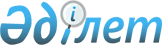 О внесении изменений и дополнения в приказ Министра культуры и спорта Республики Казахстан от 30 декабря 2014 года № 162 "Об утверждении Правил проведения религиоведческой экспертизы"Приказ Министра информации и общественного развития Республики Казахстан от 22 декабря 2022 года № 557. Зарегистрирован в Министерстве юстиции Республики Казахстан 23 декабря 2022 года № 31233
      ПРИКАЗЫВАЮ:
      1. Внести в приказ Министра культуры и спорта Республики Казахстан от 30 декабря 2014 года № 162 "Об утверждении Правил проведения религиоведческой экспертизы" (зарегистрирован в Реестре государственной регистрации нормативных правовых актов № 10184) следующие изменения и дополнения:
      в Правилах проведения религиоведческой экспертизы, утвержденных указанным приказом:
      дополнить пунктом 2-1 следующего содержания:
      "2-1. Уполномоченный орган направляет информацию о внесенных изменениях и (или) дополнениях в настоящие Правила в течение 3 (трех) рабочих дней в Единый контакт-центр, оператору информационно-коммуникационной инфоструктуры "электронного правительства" и услугодателю.";
      пункт 8 изложить в следующей редакции:
      "8. Для получения государственной услуги физические и (или) юридические лица (далее – услугополучатель) предоставляют в канцелярию услугодателя либо через веб-портал "электронного правительства" www.egov.kz, www.elicense.kz (далее – Портал) заявление по форме согласно приложению 1 к настоящим Правилам.
      Перечень основных требований к оказанию государственной услуги, включающий характеристики процесса, форму, содержание и результат оказания, а также иные сведения с учетом особенностей предоставления государственной услуги изложены согласно приложению 2 к настоящим Правилам.
      Услугодатель в день поступления заявления осуществляет их прием, регистрацию (при обращении услугополучателя после окончания рабочего времени, в выходные и праздничные дни согласно трудовому законодательству Республики Казахстан, прием заявлений осуществляется следующим рабочим днем).
      Подтверждением принятия пакета документов при обращении через канцелярию услугодателя, является копия заявления услугополучателя со штампом услугодателя, содержащая дату, время приема и номер входящих документов, с указанием фамилии, имени, отчества (при его наличии) лица, принявшего документы.
      При представления услугополучателем неполного пакета документов, предусмотренных перечнем основных требований к оказанию государственной услуги, и (или) документов с истекшим сроком действия услугодатель отказывает в приеме заявления.
      Услугодатель осуществляет учет оказания государственной услуги в информационную систему мониторинга оказания государственных услуг в порядке, установленном уполномоченным органом в сфере информатизации.
      При подаче услугополучателем заявления через Портал в "личный кабинет" направляется информация о статусе рассмотрения запроса на оказание государственной услуги, а также уведомление с указанием даты и времени получения результата оказания государственной услуги.
      Сведения о документах, удостоверяющих личность и либо электронный документ из сервиса цифровых документов – для физических лиц, или свидетельства либо справка о государственной регистрации (перерегистрации) религиозного объединения – для юридических лиц; услугодатель получают из соответствующих государственных информационных систем через шлюз "электронного правительства".";
      При направлении услугополучателем через Портал без прикрепления электронных форм объектов экспертизы, услугодатель в течение 1 (одного) рабочего дня направляет уведомление согласно приложению 3 к Правилам услугополучателю о необходимости направления оригиналов объекта экспертизы на адрес услугополучателя.
      Объекты экспертизы направляются услугополучателем посредством почтовой связи либо нарочно в адрес услугодателя в течение 30 (тридцати) календарных дней со дня получения уведомления.
      Срок проведения экспертизы приостанавливается до получения объектов экспертизы услугодателем.
      Услугодатель не позднее 1 (одного) рабочего дня с момента регистрации заявления направляет объект экспертизы сопроводительным письмом на экспертизу.";
      пункт 16-1 изложить в следующей редакции:
      "16-1. При выявлении оснований для отказа в оказании государственной услуги услугодатель уведомляет услугополучателя о предварительном решении об отказе в оказании государственной услуги, а также о времени и месте (способе) проведения заслушивания для предоставления услугополучателю возможности выразить позицию по предварительному решению.
      Услугодатель уведомляет услугополучателя о заслушивании не менее чем за 3 (три) рабочих дня до завершения срока оказания государственной услуги. Заслушивание проводится не позднее 2 (двух) рабочих дней со дня уведомления.
      По результатам заслушивания услугодатель выдает письмо в бумажной форме, либо в форме электронного документа, подписанного электронной цифровой подписью услугодателя о результатах экспертного заключения подписанным руководством услугодателя, либо мотивированный ответ об отказе в предоставлении государственной услуги.";
      пункт 20 изложить в следующей редакции:
      "20. Рассмотрение жалобы на решение, действие (бездействие) услугодателя по вопросам оказания государственной услуги производится должностным лицом, вышестоящим уполномоченным органом, осуществляющим государственное регулирование в сфере религиозной деятельности, уполномоченным органом по оценке и контролю за качеством оказания государственных услуг (далее – орган, рассматривающий жалобу) в соответствии с законодательством Республики Казахстан.
      Жалоба подается услугодателю и (или) должностному лицу, чье решение, действие (бездействие) обжалуются.
      Жалоба услугополучателя, поступившая в адрес услугодателя, в соответствии с пунктом 2 статьи 25 Закона Республики Казахстан "О государственных услугах" подлежит рассмотрению в течение 5 (пяти) рабочих дней со дня ее регистрации.
      Услугодатель, должностное лицо, чье решение, действие (бездействие) обжалуются, не позднее 3 (трех) рабочих дней со дня поступления жалобы направляет ее и административное дело в орган, рассматривающий жалобу и уведомляет об этом услугополучателя.
      При этом услугодатель, должностное лицо, чье решение, действие (бездействие) обжалуются, не направляет жалобу в орган, рассматривающий жалобу, если он в течение 3 (трех) рабочих дней примет решение либо иное действие, полностью удовлетворяющее требованиям, указанным в жалобе.
      Если иное не предусмотрено законом, обращение с жалобой в суд допускается после обжалования в досудебном порядке.";
      пункт 21 исключить;
      пункт 22 изложить в следующей редакции:
      "22. Жалоба услугополучателя, поступившая в адрес уполномоченного органа по оценке и контролю за качеством оказания государственных услуг подлежит рассмотрению в течение 15 (пятнадцати) рабочих дней со дня ее регистрации.
      Срок рассмотрения жалобы услугодателем, уполномоченным органом по оценке и контролю за качеством оказания государственных услуг в соответствии с пунктом 4 статьи 25 Закона Республики Казахстан "О государственных услугах" продлевается не более чем на десять рабочих дней при необходимости:
      1) проведения дополнительного изучения или проверки по жалобе либо проверки с выездом на место;
      2) получения дополнительной информации.
      При продлении срока рассмотрения жалобы должностное лицо, наделенное полномочиями по рассмотрению жалоб, в течение трех рабочих дней с момента продления срока рассмотрения жалобы сообщает в письменной форме (при подаче жалобы на бумажном носителе) или электронной форме (при подаче жалобы в электронном виде) заявителю, подавшему жалобу, о продлении срока рассмотрения жалобы с указанием причин продления.
      При несогласии с результатами рассмотрения жалобы услугополучатель обращается в суд в установленном законодательством Республики Казахстан порядке.";
      приложение 2 к Правилам проведения религиоведческой экспертизы, изложить в редакции согласно приложению 1 к настоящему приказу;
      приложение 3 к Правилам проведения религиоведческой экспертизы, изложить в редакции согласно приложению 2 к настоящему приказу.
      2. Комитету по делам религий Министерства информации и общественного развития Республики Казахстан в установленном законодательством Республики Казахстан порядке обеспечить:
      1) государственную регистрацию настоящего приказа в Министерстве юстиции Республики Казахстан;
      2) размещение настоящего приказа на интернет-ресурсе Министерства информации и общественного развития Республики Казахстан;
      3) в течение десяти рабочих дней после государственной регистрации настоящего приказа предоставление в Юридический департамент Министерства информации и общественного развития Республики Казахстан сведений об исполнении мероприятий, предусмотренных подпунктами 1) и 2) настоящего пункта.
      3. Контроль за исполнением настоящего приказа возложить на курирующего вице-министра информации и общественного развития Республики Казахстан.
      4. Настоящий приказ вводится в действие по истечении десяти календарных дней после дня его первого официального опубликования.
      "СОГЛАСОВАН"Министерство цифрового развития,инноваций и аэрокосмической промышленностиРеспублики Казахстан                                Уведомление
      Настоящим уведомляем Вас, что на следующие объекты______________________________________________________________________________________________________________________________________________________________
      (перечислить объекты экспертизы с указанием автора и/или переводчика, составителя),выходные данные (город, издательство, год издания, количество страниц, ISBN(Международный стандартный книжный номер)_______________________ранее не проводилась религиоведческая экспертиза.
      В связи с этим, Вам необходимо направить объекты для проведения религиоведческойэкспертизы по следующему адресу г. Астана, 010000, ул. Мәңгілік ел, 8, Дом министерств,14 подъезд не позднее 30 (тридцати) календарных дней со дня выдачи уведомления.
					© 2012. РГП на ПХВ «Институт законодательства и правовой информации Республики Казахстан» Министерства юстиции Республики Казахстан
				
      министр информациии общественного развитияРеспублики Казахстан

Д. Қыдырәлі
Приложение 1 к приказу
Министра информации
и общественного развития
Республики Казахстан
от 22 декабря 2022 года № 557Приложение 2
к Правилам проведения
религиоведческой экспертизы
Перечень основных требований к оказанию государственной услуги "Проведение религиоведческой экспертизы"
Перечень основных требований к оказанию государственной услуги "Проведение религиоведческой экспертизы"
Перечень основных требований к оказанию государственной услуги "Проведение религиоведческой экспертизы"
1
Наименование услугодателя
Комитет по делам религий Министерства информации и общественного развития Республики Казахстан
2
Способы предоставления государственной услуги
1) Комитет по делам религий Министерства информации и общественного развития Республики Казахстан;
2) веб-портал "электронного правительства" www.​egov.​kz, www.​eli​cens​e.​kz (далее - Портал)
3
Срок оказания государственной услуги
Двадцать два (22) рабочих дня
4
Форма оказания государственной услуги
электронная (частично автоматизированная) и (или) бумажная
5
Результат оказания государственной услуги
Письмо о заключении экспертизы, либо мотивированный ответ об отказе в предоставлении государственной услуги
6
Размер оплаты, взимаемой с услугополучателя при оказании государственной услуги, и способы ее взимания в случаях, предусмотренных законодательством Республики Казахстан
Бесплатно
7
График работы услугодателя, Государственной корпорации и объектов информации
1) услугодателя – с понедельника по пятницу, в соответствии с установленным графиком работы с 9.00 до 18.30 часов, за исключением выходных и праздничных дней, согласно трудовому законодательству Республики Казахстан с перерывом на обед с 13.00 до 14.30 часов;
Прием заявления и выдача результата оказания государственной услуги осуществляется с 9.00 часов до 17.30 часов с перерывом на обед с 13.00 часов до 14.30 часов.
Прием заявления осуществляется в порядке очереди, без предварительной записи и ускоренного обслуживания;
3) Портала – круглосуточно за исключением технических перерывов в связи с проведением ремонтных работ (при обращении услугополучателя после окончания рабочего времени, в выходные и праздничные дни согласно трудовому законодательству Республики Казахстан, прием заявления и выдача результата оказания государственной услуги осуществляется следующим рабочим днем).
Адреса мест оказания государственной услуги размещены на:
1) интернет-ресурсе услугодателя - www.​qogam.​gov.​kz, раздел "Государственные услуги";
2) Портале: www.​egov.​kz, www.​eli​cens​e.​kz
8
Перечень документов и сведений, истребуемых у услугополучателя для оказания государственной услуги
При обращении:
к услугодателю:
1) заявление по форме согласно приложению 1 к настоящему правилу проведения религиоведческой экспертизы;
2) документ, удостоверяющий личность, либо электронный документ из сервиса цифровых документов – для физических лиц, или свидетельства либо справка о государственной регистрации (перерегистрации) религиозного объединения – для юридических лиц;
3) электронная копия документа, подтверждающего поступление объекта экспертизы в библиотечные фонды организаций Республики Казахстан, либо копия заявления обращения за регистрацией миссионеров или религиозного объединения, либо копия документа от руководителя религиозного объединения или лица исполняющего его обязанности, подтверждающего ввоз на территорию Республики Казахстан;
4) объекты экспертизы.
В случае, если представленный материал на иностранном языке, то предоставляется нотариально засвидетельствованный перевод на казахском либо русском языке в соответствии со статьей 80 Закона Республики Казахстан "О нотариате". Объект предоставляется комплектным, без дефектов и повреждений.
на Портал:
1) заявление в форме электронного документа, подписанный электронной цифровой подписью (далее - ЭЦП) услугополучателя.
2) электронная копия документа, подтверждающего поступление объекта экспертизы в библиотечные фонды организаций Республики Казахстан, либо электронная копия заявления обращения за регистрацией миссионеров или религиозного объединения, либо электронная копия документа от руководителя религиозного объединения или лица исполняющего его обязанности, подтверждающего ввоз на территорию Республики Казахстан.
9
Основания для отказа в оказании государственной услуги, установленные законодательством Республики Казахстан
1) установление недостоверности документов, представленных услугополучателем для получения государственной услуги, и (или) данных (сведений), содержащихся в них;
2) несоответствие услугополучателя и (или) представленных материалов, объектов, данных и сведений, необходимых для оказания государственной услуги, требованиям, установленным нормативными правовыми актами Республики Казахстан.
3) в отношении услугополучателя имеется вступившее в законную силу решение (приговор) суда о запрещении деятельности или отдельных видов деятельности, требующих получения государственной услуги;
4) в отношении услугополучателя имеется вступившее в законную силу решение суда, на основании которого услугополучатель лишен специального права, связанного с получением государственной услуги.
10
Иные требования с учетом особенностей оказания государственной услуги, в том числе оказываемой в электронной форме и через Государственную корпорацию
Услугополучатель имеет возможность получения государственной услуги в электронной форме через портал при условии наличия ЭЦП.
Услугополучатель имеет возможность получения информации о порядке и статусе оказания государственной услуги в режиме удаленного доступа посредством "личного кабинета" портала, справочных служб услугодателя, а также Единого контакт-центра "1414", 8-800-080-7777.
Сервис цифровых документов доступен для пользователей, авторизованных в мобильном приложении.
Для использования цифрового документа необходимо пройти авторизацию в мобильном приложении с использованием электронно-цифровой подписи или одноразового пароля, далее перейти в раздел "Цифровые документы" и выбрать необходимый документ.Приложение 2 к приказу
Министра информации
и общественного развития
Республики Казахстан
от 22 декабря 2022 года № 557Приложение 3
к Правилам проведения
религиоведческой экспертизы